24.06. klasa 2buŚrodaDzień dobry!WFGry i zabawy w parach z mocowaniem.       https://youtu.be/Kf-N86W55Nw p. RolettaEdukacja matematycznaOtwórz podręcznik do matematyki https://flipbooki.mac.pl/ew/otoja_mat_przyr_kl2_cz2/mobile/index.html#p=76 W zeszycie do matematyki zapisz dzisiejszą datę i temat: Rozwiązywanie zadań.Wykonaj zadania 1 – 5 str. 74.Edukacja plastycznaMam dla Ciebie ciekawą propozycję na prace plastyczną „ Lato i kwiaty”. Przygotuj ciemną kartkę ( czarną lub granatową), kolorowy papier, nożyczki, klej i kredki. Spróbuj wykonać kwiaty wg własnego pomysłu. Inspiracja poniżej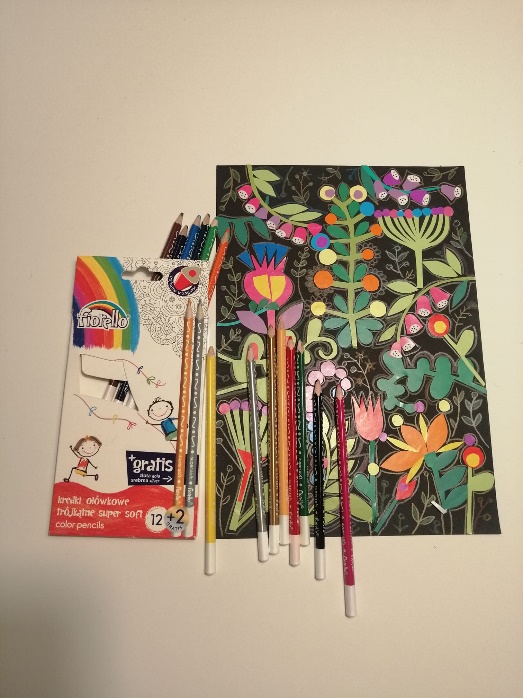 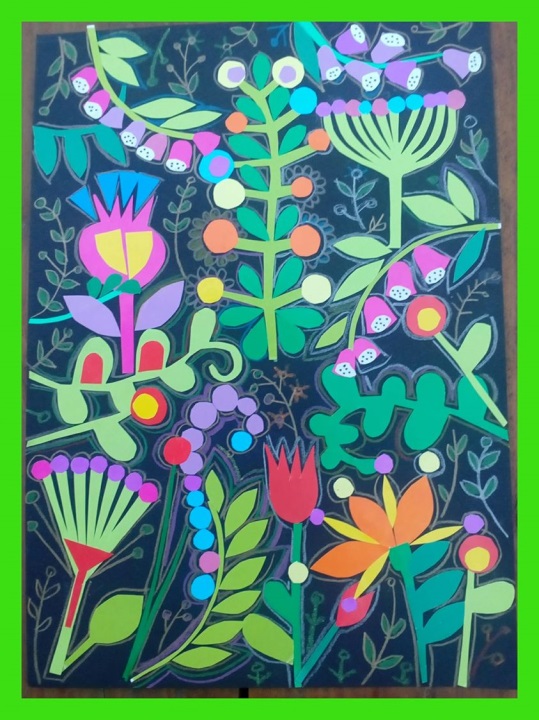 	Edukacja polonistycznaDzisiaj powtórzymy wiadomości o częściach mowy.Otwórz podręcznik do języka polskiego str. 72’https://flipbooki.mac.pl/ew/otoja_pol_spol_kl2_cz2/mobile/index.html#p=75Przeczytaj informacje i wykonaj ustnie polecenia P. str. 72 – 77.Miłego dnia